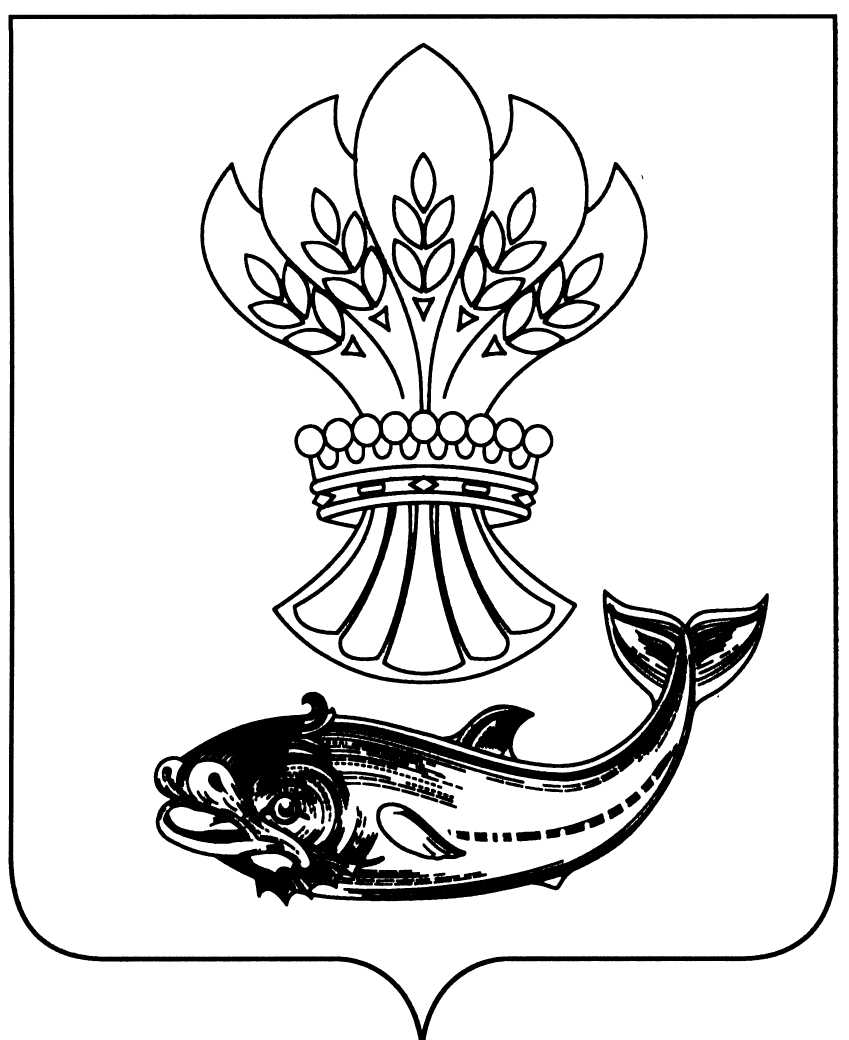 АДМИНИСТРАЦИЯПАНИНСКОГО МУНИЦИПАЛЬНОГО РАЙОНАВОРОНЕЖСКОЙ ОБЛАСТИП О С Т А Н О В Л Е Н И Еот 29.12.2022 № 578р.п. ПаниноВ соответствии с Федеральным законом от 6 октября 2003 № 131-ФЗ «Об общих принципах организации местного самоуправления в Российской Федерации», Федеральным законом от 27.18.2018 № 498-ФЗ «Об ответственном обращении с животными и о внесении изменений в отдельные законодательные акты Российской Федерации», законом Воронежской области от 12.07.2019 № 93-ОЗ «Об ответственном обращении с животными, о внесении изменений в отдельные законодательные акты Воронежской области и о признании утратившими силу отдельных законодательных актов» администрация Панинского муниципального района п о с т а н о в л я е т: 1. Утвердить места, на которые запрещено возвращать животных без владельцев на территории Панинского муниципального района Воронежской области согласно приложению № 1 к настоящему постановлению.2. Утвердить перечень лиц, уполномоченных на принятие решений о возврате животных без владельцев на прежние места их обитания на территории Панинского муниципального района Воронежской области согласно приложению № 2 к настоящему постановлению.3. Опубликовать настоящее постановление в муниципальном средстве массовой информации «Панинский муниципальный вестник» и разместить на официальном сайте администрации Панинского муниципального района Воронежской области в информационно-телекоммуникационной сети «Интернет». 4. Контроль исполнения настоящего постановления возложить на заместителя главы администрации Панинского муниципального района О.В. Сафонову ГлаваПанинского муниципального района Н.В. Щеглов 		Приложение №1к постановлению администрацииПанинского муниципального районаВоронежской областиот _________ 2022 № ____Места,на которые запрещено возвращать животных без владельцев на территории Панинского муниципального района Воронежской области1) Детские игровые и спортивные площадки.2) Территории парков, скверов, места массового отдыха.3) Территории, прилегающие к многоквартирным домам территории, прилегающие к многоквартирным домам, с расположенными на них объектами, предназначенными для обслуживания и эксплуатации таких домов, и элементами благоустройства этих территорий, в том числе парковками (парковочными местами), тротуарами и автомобильными дорогами, включая автомобильные дороги, образующие проезды к территориям, прилегающим к многоквартирным домам.4) Территории детских, образовательных и лечебных учреждений.5) Территории, прилегающие к объектам культуры и искусства.6) Территории, прилегающие к организациям общественного питания, магазинам.7) Территории, прилегающие к учреждениям, с высокой посещаемостью.8) Площадки танцевальные, для отдыха и досуга, проведения массовых мероприятий, размещения средств информации.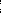 9) Места, предназначенные для выгула домашних животных.10) Кладбища и мемориальные зоны.11) Территории, которыми беспрепятственно пользуется неограниченный круг лиц.12) Территории розничных рынков.Приложение №2к постановлению администрацииПанинского муниципального районаВоронежской областиот __________ 2022 №____Переченьлиц, уполномоченных на принятие решений о возврате животных без владельцев на прежние места их обитания на территории Панинского муниципального района Воронежской областиЗаместитель главы администрации Панинского муниципального района Воронежской области – начальник отдела по управлению муниципальным имуществом и экономическому развитию Сафонова Ольга Вячеславовна.Директор Муниципального казенного учреждения Панинский «Информационно-консультационный центр агропромышленного комплекса» Покузиев Сергей Иванович.Об утверждении мест, на которые запрещается возвращать животных без владельцев, и перечень лиц, уполномоченных на принятие решений в возврате животных без владельцев на прежние места их обитания